TIMELY REFLECTIONS     UNITED METHODIST WOMENINLAND MISSIONAL DISTRICTPRESIDENT’S PONDERINGSThis seemingly unending, life-altering pandemic has called to mind for me the term “perseverance.”  Scripture has much to say that informs us on this topic and the resulting HOPE.  Romans 5:3-4 is familiar to many of our United Methodist Women sisters: “we also rejoice in our sufferings, because we know that suffering produces perseverance; perseverance, character; and character, hope.” Yet, there are women, children and youth living in situations that make believing these words, if known to them, hard even to hear.   While we await a full return to our “normal” reality, I encourage you to learn how you and/or your unit can contribute to agencies in your community such as Food Bank, Crisis Line or Victim Services, Head Start, public schools including teachers, a school food program such as Backpack, foster care brighten at least one person’s day with a phone call or note, visit if possibleparticipate in Faith Talks and share them with someone needing a lift in spiritsmake a quilt for Children-at-Riskmake Christmas stockings for Atlantic Street Centerregister for and tune in to Still in Mission webinars with our missionariesjoin or form a book club and discuss books on our Reading Programand, of course, invite new women, especially those alone, to join your fellowship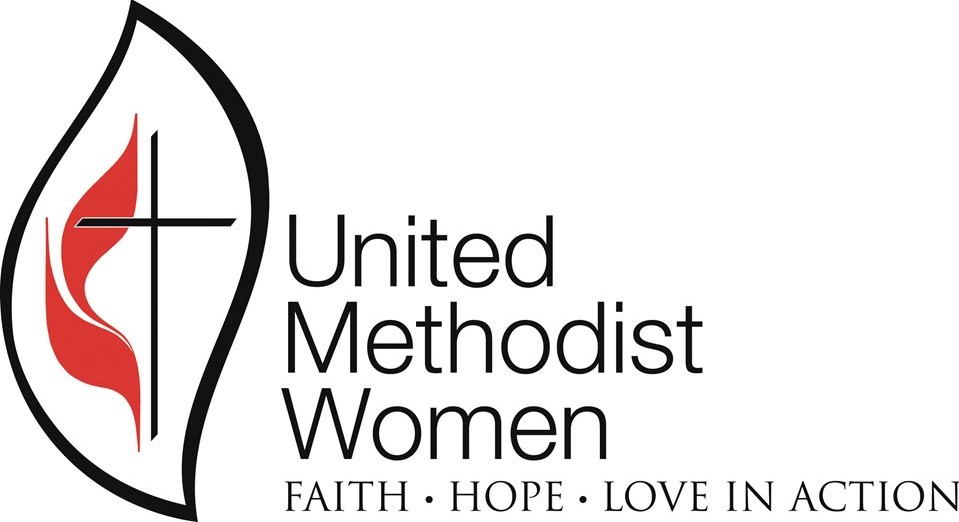 FEBRUARY 2022James 5:11 says, “We consider blessed those who have persevered.”  We are fortified through our Purpose and tag line We are women of faith, hope-filled, with a goal of turning our love into action!Journeying with you in perseverance,JudyTREASURERHello UMW Ladies. My name is Roberta Headley and I am the new district treasurer. My mailing address is 17008 E Bill Gulch Road, Mead WA 99021. Email address is beancounter87@yahoo.com . Please mail your 1st quarter monies to me by March 8, 2022 so that I can forward them to the Conference. Please feel free to contact me if you have any questions. Thank you.For the month of January there has not been much activity to report.I have worked as an accountant/bookkeeper for over 40 years. I am married and have two adult daughters. I attend church at Spokane Valley United Methodist Church. BIO FOR SUE McGOVNEYPROGRAM RESOURCES AND MEMBERSHIP, NURTURE AND OUTREACH COORDINATOR(The bio in the program book is incorrect.)Sue McGovney is a long-time member of Spokane Valley United Methodist Church.  At the local level for UMW she has served as President, Membership, Spiritual Growth and Communications.  Sue is a gifted knitter and started a Prayer Shawl ministry at her church.  At District UMW she has served as Communications, Programs Resources and on the Nominations committee.  She has also served as Conference Program Resources Chair.  Sue is recently widowed from Dick, her husband of 50 years.  Sue has two children: a daughter who lives in Covington, WA with her husband and three terrific sons; and her son who lives in Portland, OR with his 7-year-old son.  Sue spends most of her time with Freckles, her cocker spaniel.  Sue enjoys knitting, sewing, the ocean and spoiling her grandsons.  You can pick her out at UMW events as the one who is knitting.EDUCATION AND INTERPRETATIONThis is Charlene Mullis your Education and Interpretation person.Have your units working on the Mission Today list. To become a Gold Unit complete at least 12 of the criteria, 6 of which must be marked with *. A Silver Unit has to complete 6 of the criteria, 3 of which must be marked with *. Units with under 15 members, use half of the above categories. Mission u is July 22-24 hopefully in person at Yakima: Wesley UMC. Study Leaders are Adult: Yvonne Agduyeng, Ron & Lois Hines and Nica Sy.Youth: Golden Neal and Danielle Ramsey?Children: Lyn Rush, and Sue & Terry Raymond. Mission u Dean: Carol Mariano (revmariano@aol.com)Registrar: Linda MillsCharlene Mullis charlenemullis@gmail.com6731 Chippewa DriveBonners Ferry ID 83805Justice Priorities of United Methodist Women for this quadrennium: Maternal and child health Economic justice Climate justice Criminalization of communities of colorPROGRAM RESOURCES ARE GOING DIGITALThe future of United Methodist Women Resources is digital.  The Program book will soon have a digital component that will be available for those that have already purchased the regular book for $5.00.  By the end of the month there will be a digital version of the Daily Prayer Guide available as a Flipbook (e.g.) the reading program catalog and the response digital sampler.  Did you know that the Daily Prayer Guide gives a daily update on Facebook? The programs for September to December are free to download.To access these digital resources, go to United Methodist Women Digital Resources.  You will have to sign up for a free membership but you will be able to get information and answers to your questions.  I know I am a digital newbie but we can all travel into the future together.Sue McGovneysmcgovney@gmail.com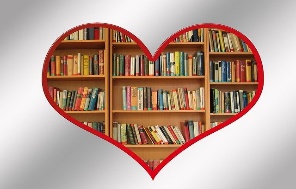 BOOK REVIEWTattoos on the Heart: The Power of Endless Compassion, by Gregory Boyle, Founder of Homeboy IndustriesGregory Boyle grew up in the gang capital of the world Los Angeles, California.  He is a Jesuit priest and the founder of Homeboy Industries, a gang intervention program located in the Boyle Heights neighborhood of Los Angeles.  He writes in the slang of the Homeboys and Homegirls that he works with.  He meets them on the streets and in the jails.  When he meets them in jail, he tells them to call him when they get out.  He’ll hook them up with a job, take off their tattoos or line them up with a counselor. They are offered chances to get an education.   Many of them come to him at Homeboy Industries where they are provided a safe place.  They are offered a job in one of the many businesses run by HBI, such as Homeboy Bakery, Homeboy/Homegirl Merchandising, screen printing and Homegirl Cafe.  Often these gang members work with members of opposing gangs.  This book is full of stories of shootings and deaths of gang members as well as triumphs of many of them.  This book is full of short stories that will make you laugh and cry but it will also open your eyes to what their lives are like.  They now have twenty-eight programs in the United States, from Spokane to Miami that have been modeled on their approach.Sue McGovneyInland District Program ResourcesINLAND DISTRICT UMW 2022 CANLENDARMarch 18-20 Conf. Exec. Mtg. Lazy F Retreat Ctr.March 23 Legacy Fund Day of GivingMarch 30 Annual Membership Census DueApril 30 Inland Exec. Mtg. Bonners Ferry UMCMay 8 Timely Reflections Articles DueMay 15 Timely Reflections Newsletter OutMay 20-22 Assembly Orlando FLJune 9-12 GNW Annual Conference, Puyallup WAJuly 21-21 Conf. UMW Exec. Selah UMCJuly 22-24 Mission u Wesley UMC, Yakima WA August 6 Inland District Exec. Spokane Valley UMCAugust 8 Timely Reflections Articles DueAugust 15 Timely Reflections Newsletter OutSeptember 17 Inland District Ann. Mtg. SVUMCOctober 13-14 Conf. UMW Exec. Bothell UMCOctober 14-15 Conf. Ann. Mtg. Bothell UMCOctober 29 Inland Dist. Exec. TBANovember 15 Timely Reflections Newsletter OutINLAND DISTRICT UMW DIRECTORY CHANGES -- 2022ASOTIN: PAGE 14		Email Change1) Karen Stewart:  clbond56@gmail.com2) Kristy Lee:          kllee2453@gmail.comBONNERS FERRY:  page 17	Pastor’s Name ChangePastor:  Lee BooksCLARKSTON: page 19		Email Changes1) SECRETARY: Ada Bauchman: lbauchman525@centurylink.net 2)E&I: Barbara Dertinger:  johnbarb414@gmail.com3)SOCIAL ACTION: Darlene Larson: dlarson4172@gmail.com4)MN&O: Georgia Brotnov:  hgbrotnov@gmail.comCOMMUNITY:  page 20		Email AdditionsJudy Purdy:  purdyjudy@hotmail.comNancy Burk (no email)		Spelling ChangeCOVENANT: page 22		Email Change Peggy VanDeLeest: dandpvan@yahoo.comDAVENPORT:  page23		Email Change  Carolyn Olson:  cannolson.81@gmail.comFOWLER : page 24		Address Change TREASURER:  Susan Walker – 919 W. Glass, SpokaneGRANGEVILLE : page 25		Officer ChangeRemove Rose Mangini as a Co-President.     Barbara Essen remains. LEWISTON: page 26		Email ChangeLiz Chavez:	 1stsisterecs@gmail.comSANDPOINT: page 28		Membership Number Membership is only 7 (not 75)If any further corrections occur, please email them to Suellen Crettol, screttol40@gmail.com OUR FACEBOOK PAGE helps us promote upcoming District, Conference, Western Jurisdiction and National Events. It is also a great place to share and learn about Social Issues and Action Alerts. Help us utilize this tool in our mission work by sharing local events or social issues that you are aware of.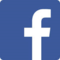 Find this information and more at our website: http://pnwumc.org/umwOther UMW websites include:www.unitedmethodistwomen.orgfacebook.com/UMWomenfacebook.com/pnwumwInstagram.com/UMWomenwww.wjumw.comPinterest.com/UMWomenTwitter.com/UMWomenYoutube.com/user/UmWomenFlickr.com/photos/UMWomen2022 Mission u, July 22-24, Yakima: Wesley UMCLearning Together for the Transformation of the WorldEach year, United Methodists prepare for faithful living and action by participating in Mission u, a transformative education program that offers study on biblically grounded curricula. These curricula are intended to motivate, inform and enrich our commitment to be in ministry for a more just and equitable world, locally and globally. Using a train-the-trainer model, study leaders attend national training events to prepare to facilitate curricula at the United Methodist regional (conference) level. Those who attend these conference Mission u events are then encouraged to lead the curricula in their district and local groups. Luke 13: A Transformative Biblical Curriculum for Adults, Youth and Children In 2022, all three curricula (adults, youth, children) will be on the topic of Luke 13. Beginning in 2022, we will introduce a new model of Mission u curricula. Instead of creating separate studies that examine spiritual growth, justice, and national and global social issues, we are integrating these commitments into one curriculum. This means there will be one curriculum for adults, one for youth and one for children. Our goals are to make this curriculum widely adaptable and easy to use in districts, units, and local churches, as well as to create intentional opportunities for intergenerational learning. Curriculum for 2022 A Transformative Biblical Curriculum for Adults, Youth and Children Context: We find ourselves in a period of incredible disruption and uncertainty.  In the midst of a devastating pandemic, a divisive political climate and economic turmoil, we are turning to stories of Jesus that have anchored Christian communities in challenging times for over two millennia.  Some of these stories of Jesus are found in the 13th chapter of the Gospel of Luke. The chapter opens and closes with a community trying to make sense of and navigate their way through times of turmoil and tragedy. However, the chapter centers on a story of Jesus teaching in a synagogue on the Sabbath when a woman suddenly appears. Jesus makes the choice to “set [her] free from [her] ailment” (Luke 13:12) which causes a great deal of commotion among the leaders and crowd gathered there. In this context, Jesus likens the kingdom to a mustard seed and yeast (Luke 13:18-21).  What did those images evoke for Jesus’ first-century Jewish audience? And what possibilities might seed and yeast hold for us today? At the end of this study our hope is that participants will leave with a bigger and broader vision of the kind of community Christ is calling us to be in times of loss, grief and massive disruption. What would be possible if we tend to the needs of our communities in small and often disruptive ways as Jesus did in Luke 13? May we do so with the faith that a multitude of small actions, like seeds, can activate a community’s healing and renewal.  Goals:  Experience spiritual practices that support us through uncertainty, loss and grief  Develop capacity to interpret Scripture in multiple ways  Build our biblical and theological understanding of key metaphors in the parables of the mustard seed and yeast  Deepen our learning through intergenerational conversations and connections  Engage in community conversations to explore which small actions to heal and restore can be activated locally and globally in connection with the justice priorities of United Methodist Women 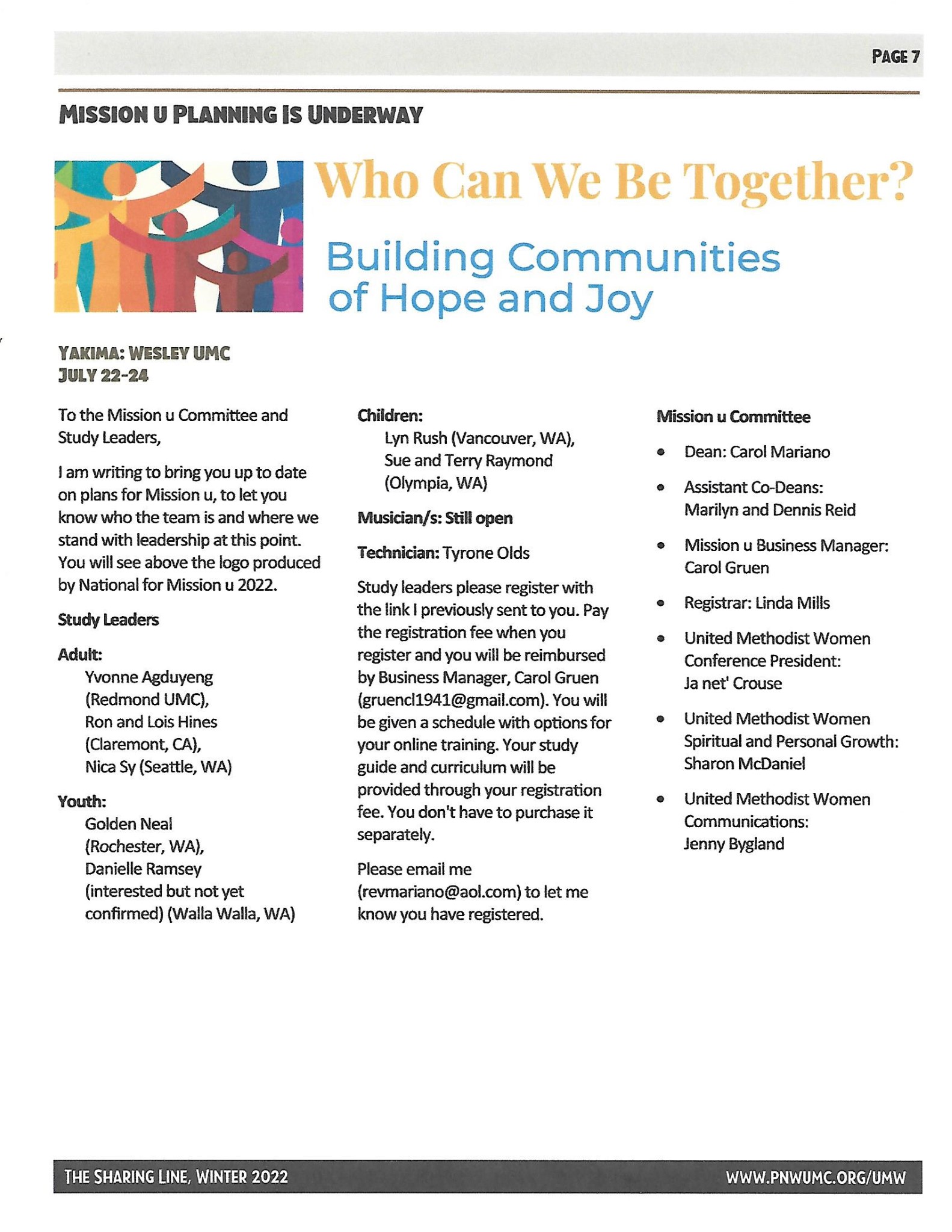 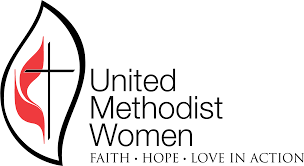 SAVE THE DATE!Inland Missional DistrictUnited Methodist Women2022 Annual MeetingThe Meeting will be on September 17, 2022At Spokane Valley United Methodist ChurchSpokane Valley WAAs plans are made, updates will be sent outPatsy Charlton, Vice President